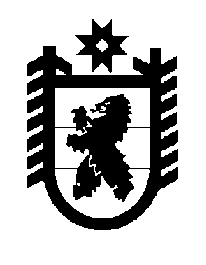 Российская Федерация Республика Карелия    ПРАВИТЕЛЬСТВО РЕСПУБЛИКИ КАРЕЛИЯПОСТАНОВЛЕНИЕот  30 декабря 2014 года № 419-Пг. Петрозаводск О мерах по реализации статьи 51 Закона Российской Федерации от                15 мая 1991 года № 1244-1 «О социальной защите граждан, подвергшихся воздействию радиации вследствие катастрофы на  Чернобыльской АЭС», статьи 151 Федерального закона от 26 ноября 1998 года № 175-ФЗ «О социальной защите граждан  Российской Федерации, подвергшихся воздействию радиации вследствие аварии в 1957 году на производственном объединении «Маяк» и сбросов радиоактивных отходов в реку Теча» и статьи 71 Федерального закона от 10 января 2002 года № 2-ФЗ «О социальных гарантиях гражданам, подвергшимся радиационному воздействию вследствие ядерных испытаний на Семипалатинском полигоне» В целях реализации статьи 51  Закона Российской Федерации от 15 мая 1991 года № 1244-1 «О социальной защите граждан, подвергшихся воздействию радиации вследствие катастрофы на  Чернобыльской АЭС», статьи 151 Федерального закона от 26 ноября 1998 года № 175-ФЗ                          «О социальной защите граждан Российской Федерации, подвергшихся воздействию радиации вследствие аварии в 1957 году на производственном объединении «Маяк» и сбросов радиоактивных отходов в реку Теча», статьи 71 Федерального закона от 10 января 2002 года № 2-ФЗ «О социаль-ных гарантиях гражданам, подвергшимся радиационному воздействию вследствие ядерных испытаний на Семипалатинском полигоне» Правительство Республики Карелия п о с т а н о в л я е т:1. Установить, что  предоставление, в том числе доставка,  гражданам компенсаций и других выплат (за исключением компенсаций и других выплат, предоставляемых военнослужащим, сотрудникам органов внутренних дел, учреждений и органов уголовно-исполнительной системы, федеральной противопожарной службы Государственной противопожарной службы, органов по контролю за оборотом наркотических средств и психотропных веществ, таможенных органов Российской Федерации, пенсионерам из числа этих лиц, в том числе работающим (независимо от места работы), гражданскому персоналу указанных федеральных органов исполнительной власти, а также пенсионерам из числа лиц, уволенных из федеральных  органов  налоговой  полиции,  в том числе работающим (независимо от места работы), предусмотренных: пунктами 5 (в части дополнительного оплачиваемого отпуска), 12 (в части ежемесячной денежной компенсации на питание ребенка) и                           13   части  первой  и   частью  четвертой   (в  части   пособия на погребение) статьи   14,   пунктами   3  и 4  части первой статьи 15,  пунктами  3 (в части среднего заработка),  5,   6 и  13 статьи  17,  пунктом   3 части   первой   статьи  25,   частями   первой, второй   и   четвертой   статьи  39,  статьями 40 и 41 Закона Российской Федерации от 15 мая 1991 года № 1244-1 «О социальной защите граждан, подвергшихся воздействию радиации вследствие катастрофы на  Чернобыльской АЭС»; статьями 8 и 9 Федерального закона от 26 ноября 1998 года № 175-ФЗ «О социальной защите граждан Российской Федерации, подвергшихся воздействию радиации вследствие аварии в 1957 году на производственном объединении «Маяк» и сбросов радиоактивных отходов в реку Теча»; пунктами 6 и 15 (в части дополнительного оплачиваемого отпуска) части первой статьи 2 и пунктом 3 части второй статьи 4 Федерального закона от 10 января 2002 года № 2-ФЗ «О социальных гарантиях гражданам, подвергшимся радиационному воздействию вследствие ядерных испытаний на Семипалатинском полигоне», осуществляется подведомственными Министерству здравоохранения и социального развития Республики Карелия государственными казенными учреждениями социальной защиты Республики Карелия.Министерству здравоохранения и социального развития Респуб-лики Карелия представлять в Федеральную службу по труду и занятости:заявки на финансовое обеспечение расходов по предоставлению гражданам мер социальной поддержки, указанных в пункте 1 настоящего постановления;ежеквартальный отчет о расходах по предоставлению гражданам мер социальной поддержки, указанных в пункте 1 настоящего постановления.           Глава Республики  Карелия                       			      	        А.П. Худилайнен